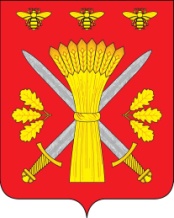 РОССИЙСКАЯ ФЕДЕРАЦИЯОРЛОВСКАЯ ОБЛАСТЬАДМИНИСТРАЦИЯ ТРОСНЯНСКОГО РАЙОНА ПОСТАНОВЛЕНИЕот 14 января 2022 г.                                                                                             № 6          с. ТроснаОб утверждении Положения об отделе архитектуры, строительства и жилищно-коммунального хозяйства администрации Троснянского районаОрловской области	В соответствии с внесенными изменениями в федеральное законодательство в части положений Федерального закона Российской Федерации от 27 мая 2014 года №136-ФЗ «О внесении изменений в статью 26 Федерального закона «Об общих принципах  организации законодательных (представительных) и исполнительных органов государственной власти субъектов Российской Федерации» и Федерального закона «Об общих принципах организации местного самоуправления в Российской Федерации»,  Закона Орловской области от 10 ноября 2014 года №1686-ОЗ «О перераспределении полномочий между органами местного самоуправления муниципальных образований Орловской области и органами государственной власти Орловской области»  п о с т а н о в л я ю:	1. Утвердить Положение об отделе архитектуры, строительства и жилищно-коммунального хозяйства администрации Троснянского района Орловской области, согласно Приложению 1.	2. Разместить Положение об отделе архитектуры, строительства и жилищно-коммунального хозяйства администрации Троснянского района Орловской области на официальном сайте Администрации Троснянского района Орловской области.      3. Утвердить должностную инструкцию начальника отдела архитектуры, строительства и жилищно-коммунального хозяйства администрации Троснянского района Орловской области, согласно приложению 2.     4. Утвердить должностную инструкцию заместителя начальника отдела архитектуры, строительства и жилищно-коммунального хозяйства администрации Троснянского района Орловской области, согласно приложению 3.     5. Утвердить должностную инструкцию главного специалиста-архитектора отдела архитектуры, строительства и жилищно-коммунального хозяйства администрации Троснянского района Орловской области, согласно приложению 4.	6. Утвердить должностную инструкцию главного специалиста отдела архитектуры, строительства и жилищно-коммунального хозяйства администрации Троснянского района Орловской области, согласно приложению 5.         7. Постановление   администрации   Троснянского района от 12 апреля 2021года №89 «Об утверждении Положения об отделе архитектуры, строительства  и жилищно-коммунального хозяйства администрации Троснянского района орловской области» считать утратившим силу.	8.  Постановление вступает в силу со дня подписания.Глава района                                                                            А.И. НасоновП О Л О Ж Е Н И Еоб отделе  архитектуры, строительства  и жилищно-коммунального хозяйства администрации Троснянского района Орловской области ОБЩИЕ ПОЛОЖЕНИЯ1.1. Отдел архитектуры, строительства и жилищно-коммунального  хозяйства администрации Троснянского района  является структурным подразделением Администрации Троснянского  района (далее - Отдел). 1.2. Отдел  в своей деятельности руководствуется Конституцией Российской Федерации, федеральными законами, указами и распоряжениями Президента Российской Федерации, постановлениями и распоряжениями Правительства Орловской области и  Администрации Троснянского района, а также настоящим Положением. 1.3. Положение об Отделе, структуру и штаты утверждает Глава Троснянского района.1.4. Работа Отдела строится  на основе планирования, достижения единогласия в решении вопросов служебной деятельности, персональной ответственности каждого работника.1.5.Отдел непосредственно подчинен Главе Троснянского района.1.6. Отдел осуществляет деятельность по решению вопросов местного значения в пределах компетенции, определенной нормативно-правовыми актами Российской Федерации, Орловской области, Уставом муниципального образования «Троснянский район» и иными муниципальными правовыми актами муниципального образования «Троснянский район», настоящим Положением.1.7. Отдел  в своей деятельности взаимодействует со всеми  государственными органами, органами местного самоуправления городского и сельских поселений, входящих в состав муниципального образования «Троснянский район», предприятиями, учреждениями, организациями по вопросам, относящимся к компетенции Отдела.2.ОСНОВНЫЕ ЗАДАЧИ ОТДЕЛА2.1.Основными задачами отдела являются:- обеспечение исполнения полномочий Главы Троснянского района  предусмотренных Федеральным законом №131-ФЗ в области архитектуры, строительства и жилищно-коммунального хозяйства;- определение стратегии и основных направлений развития архитектуры, строительства и жилищно-коммунального хозяйства на территории Троснянского  района;- реализация государственной политики в области архитектуры, строительства, жилищной сферы, жилищно-коммунального хозяйства;- участие в разработке и осуществлении государственных, региональных и муниципальных программ, а также проектов в области строительства, архитектуры и жилищно-коммунального хозяйства;-  подготовка документов, обоснований и рекомендаций к решениям и постановлениям, принимаемых органами местного самоуправления в области строительства, планировки и застройки, реконструкции, благоустройства и озеленения городского и сельских поселений;      	- содействие всем участникам градостроительной деятельности – заказчикам, инвесторам,  застройщикам, разработчикам градостроительной документации, исполнителям работ – независимо от форм собственности в осуществлении в установленном законом порядке строительства, реконструкции, ремонта  переоборудования, модернизации, иного функционального изменения зданий, сооружений и их комплексов, объектов благоустройства, озеленения;      	 - обеспечение гласности в осуществлении градостроительной деятельности, в обсуждении градостроительных проектов до их утверждения;  	- организация обеспечения надежного и бесперебойного функционирования и развития систем электроснабжения, водоснабжения, водоотведения  и теплоснабжения;	- организация взаимодействия с предприятиями и организациями независимо от форм собственности по вопросам жилищно-коммунального хозяйства, дорожной деятельности.3.ОСНОВНЫЕ ФУНКЦИИ ОТДЕЛАВ соответствии с возложенными на него задачами Отдел осуществляет следующие функции: - организует эффективное решение задач, стоящих перед Отделом и определенных настоящим Положением; -  участвует в пределах своей компетенции в решении вопросов местного значения; - участвует в пределах своей компетенции в создании и организации выполнения планов и программ; - осуществляет сбор и анализ статистических показателей, характеризующих состояние жилищно-коммунального комплекса Троснянского района; - разрабатывает предложения, проекты муниципальных правовых актов (постановлений и решений Троснянского районного Совета народных депутатов, постановлений и распоряжений администрации Троснянского района), договоров, соглашений и других нормативных и распорядительных документов по решению вопросов местного значения Троснянского района и вопросов местного значения поселений в сфере жилищно-коммунального комплекса и представляет их на рассмотрение Главе Троснянского района в установленном порядке;- осуществляет иные полномочия, определенные муниципальными правовыми актами органов местного самоуправления Троснянского района, по реализации полномочий органов местного самоуправления муниципального района в сфере жилищно – коммунального комплекса; - осуществляет ведение приёма граждан по решению вопросов, входящих в компетенцию Отдела, в том числе ведение выездного приема граждан  поселений; - осуществляет рассмотрение обращений органов государственной власти, органов местного самоуправления, юридических и физических лиц, общественных объединений по вопросам, входящим в компетенцию Отдела, подготовку письменных ответов и заключений по этим обращениям; - выявляет в пределах своей компетенции административные правонарушения в соответствии с законодательством; - осуществляет оказание муниципальных услуг по вопросам, входящим в компетенцию Отдела, в соответствии с административными регламентами, утвержденными постановлениями администрации Троснянского района; - осуществляет в пределах своей компетенции контроль и организацию работ по своевременной подготовке, ремонту и эксплуатации объектов жилищно-коммунального комплекса, инженерных сетей, находящихся в муниципальной собственности; - осуществляет в пределах своей компетенции регулирование и координацию деятельности организаций жилищно-коммунального комплекса на территории Троснянского района; - участвует в подготовке, обеспечивает согласование, утверждение и реализацию градостроительной документации, а также документов зонирования территории; - проводит проверку наличия и правильности оформления документации, прилагаемой к заявлению о выдаче разрешения на строительство, ввод объекта в эксплуатацию применительно к объектам местного значения района, осуществляемых в целях малоэтажного жилищного строительства и (или) индивидуального жилищного строительства, размещаемым в соответствии со схемой территориального планирования района и документацией по планировке территории; - подготавливает разрешения на строительство, ввод объектов в эксплуатацию, осуществляемых в целях малоэтажного жилищного строительства и (или) индивидуального жилищного строительства или отказывает в выдаче таких разрешений с указанием причин отказа;- проводит подготовку документации на комиссию по признанию помещения жилым помещением, жилого помещения непригодным для проживания и многоквартирного дома аварийным и подлежащим сносу или реконструкции на территории  района;- проводит подготовку документации на комиссию по переводу жилого помещения в нежилое и нежилого помещения в жилое помещение на территории   района;- проводит подготовку документации на комиссию по перепланировке жилого помещения на территории района; - осуществляет взаимодействие со средствами массовой информации по вопросам архитектуры и градостроительства в пределах своей компетенции; - рассматривает заявления и обращения граждан и юридических лиц по вопросам осуществления градостроительной деятельности и принимает решения в пределах своей компетенции; - осуществление муниципального жилищного контроля; - разработка основных направлений инвестиционной политики в области развития автомобильных дорог местного значения в том числе:- планирование строительства, ремонта и содержания, автомобильных дорог общего пользования и объектов транспортных инженерных сооружений местного значения в границах района; - организация работы по подготовке проектно-сметной документации и заявок на участие района в областных и федеральных программах строительства и ремонта инженерно-транспортной инфраструктуры района; - разработка проектов муниципальных программ по развитию и совершенствованию инженерно-транспортной инфраструктуры района и проектов объемов бюджетного финансирования на их строительство, ремонт, обслуживание и содержание; - формирование перечней и подготовка проектов соответствующих нормативных правовых актов по утверждению перечня автомобильных дорог общего пользования местного значения, перечня автомобильных дорог не общего пользования местного значения:                      - организация осуществления дорожной деятельности в отношении автомобильных дорог местного значения в том числе:                 -  участие в формировании нормативного регулирования вопросов  дорожной деятельности, безопасности дорожного движения и транспортного обслуживания населения на территории района;                 - организация реализации муниципальных программ по строительству, ремонту и обеспечению содержания автомобильных дорог и объектов транспортных инженерных сооружений районного значения, установке и содержанию элементов обустройства автомобильных дорог;      - осуществляет ведение номенклатуры дел Отдела, подготовку документов для сдачи в архив в соответствии с инструкцией по делопроизводству в администрации Троснянского района, утвержденной постановлением администрации Троснянского района; - осуществляет подготовку информации для опубликования в средствах массовой информации о работе администрации Троснянского района по решению вопросов местного значения и другим вопросам, относящимся к полномочиям администрации Троснянского района, в части вопросов, входящих в компетенцию Отдела; - предоставляет отчет о деятельности Отдела в порядке и сроки, установленные в администрации  Троснянского района; - осуществляет выполнение поручений Главы Троснянского района; - подготавливает соответствующие справочные материалы и информации по вопросам, входящим в компетенцию Отдела; - осуществляет иные полномочия, установленные муниципальными правовыми актами органов местного самоуправления Троснянского района.     - является организатором проведения публичных слушаний на территории района и информирует население в случаях и в порядке, предусмотренном  действующим законодательством;    -  осуществляет полномочия, связанные с демонтажем наружной рекламы, рекламных конструкций, визуальной информации;- ведет подготовку сметных расчетов на проведение капитального и текущего ремонта зданий, находящихся в муниципальной собственности;- организует проведение в установленном порядке государственной экспертизы предпроектной и проектной документации;       - осуществляет подготовку мероприятий, а также обеспечивает  контроль за подготовкой объектов жилищно-коммунального хозяйства и топливно-энергетического комплекса к устойчивой работе в осеннее-зимний период.       - осуществляет контроль и регулирование развития инженерной инфраструктуры территории, обеспечение надежного, устойчивого и безопасного функционирования жилищно-коммунального хозяйства района;	- выполняет иные функции, предусмотренные градостроительным законодательством. ПРАВА ОТДЕЛАВ соответствии с возложенными задачами Отдел имеет право:    	4.1. Давать в пределах своей компетенции разъяснения по вопросам применения норм, правил и стандартов в области строительства, архитектуры и ЖКХ.      4.2. Участвовать в совещаниях, заседаниях коллегии администрации района и других мероприятиях, имеющих отношение к строительству и жилищно-коммунальному хозяйству.      4.3. Запрашивать и получать в установленном порядке от структурных подразделений администрации района, юридических лиц, независимо от их организационно-правовых форм и ведомственной подчиненности материалы, необходимые для решения вопросов, входящих в его компетенцию.      4.4. Привлекать для подготовки документов по согласованию с главой района и заместителями главы администрации района, соответствующих специалистов администрации района.      4.5. Вносить в установленном порядке на рассмотрение Главы района проекты постановлений и распоряжений, а также предложения по вопросам, входящим в компетенцию Отдела. 4.6. Своевременно рассматривать обращения граждан и общественных объединений, предприятий, учреждений и организаций, органов местного самоуправления и разрешать их в порядке. 4.7. Осуществлять контроль за предоставлением населению жилищных и коммунальных услуг в соответствии с установленными требованиями и стандартами.  4.8. Осуществлять иные права в соответствии с действующим законодательством и настоящим Положением.УПРАВЛЕНИЕ И СТРУКТУРА  ОТДЕЛА 5.1. Штатная численность Отдела утверждается  Главой Троснянского района с учетом специфики и объемов работы Отдела. 5.2. Руководство деятельностью Отдела осуществляет начальник, назначаемый на должность и освобождаемый от должности Главой  Троснянского района.           5.3.    В штат отдела входят: начальник отдела, заместитель начальника отдела, главный специалист-архитектор, главный специалист назначаемые на должность и освобождаемые от должности Главой Троснянского района.Начальник отдела:           - руководит деятельностью Отдела на основе единоначалия и обеспечивает решение возложенных на него задач;           -  действует без доверенности от имени Отдела, представляет его интересы во всех организациях, учреждениях и судебных органах;           - издает в пределах своей компетенции приказы и распоряжения, проверяет их исполнение;- в пределах своей компетенции обеспечивает выполнение непосредственных поручений Главы Троснянского района и его заместителей;- участвует в совещаниях и иных мероприятиях, проводимых Главой  района и заместителями Главы администрации Троснянского района;- осуществляет другие полномочия в соответствии с законодательством Российской Федерации, Орловской области и органов местного самоуправления.Права и обязанности сотрудников отдела регулируются действующим законодательством и должностными инструкциями.ДОЛЖНОСТНАЯ ИНСТРУКЦИЯначальника отдела архитектуры, строительства ижилищно-коммунального хозяйства администрации Троснянского районаОбщие положенияНачальник отдела архитектуры, строительства и жилищно-коммунального хозяйства администрации Троснянского района (далее - начальник отдела) является муниципальным служащим.В Реестре должностей муниципальной службы в администрации муниципального образования «Троснянский район» замещаемая должность отнесена к главной группе должностей муниципальной службы.Назначается на должность и освобождается от должности Главой Троснянского района.Начальник отдела подчиняется Главе Троснянского района.В своей деятельности начальник отдела руководствуется Конституцией Российской Федерации, Федеральным законом от 2 марта 2007 года № 25-ФЗ «О муниципальной службе в Российской Федерации», Законом Орловской области от 9 января 2008 года №736-ОЗ «О муниципальной службе в Орловской области», Закона Орловской области от 10 ноября 2014 года №1686-ОЗ «О перераспределении полномочий между органами местного самоуправления муниципальных образований Орловской области и органами государственной власти Орловской области»,  Уставом муниципального образования «Троснянский район», Положением об отделе архитектуры, строительства и жилищно-коммунального хозяйства администрации  Троснянского района, постановлениями (распоряжениями) администрации  Троснянского района, настоящей должностной инструкцией, иными нормативно-правовыми актами Российской Федерации и Орловской области.2. Квалификационные требованияНачальник отдела должен иметь высшее профессиональное образование по профилю замещаемой должности, стаж муниципальной службы или стаж работы по специальности, направлению подготовки не менее 2 лет.                                3. Должностные обязанностиИсходя из задач и функций, определенных Положением об отделе архитектуры, строительства и жилищно-коммунального хозяйства администрации Троснянского района на начальника отдела возлагается следующее: 	- выполнять задачи, полномочия, функции, возложенные на отдел архитектуры, строительства и жилищно-коммунального хозяйства администрации Троснянского района;	- отчитываться перед вышестоящим руководителем по результатам собственной служебной деятельности;	- точно и в срок выполнять указания и поручения вышестоящего руководителя, а в его отсутствии - лица, его замещающего;	- распределять обязанности между сотрудниками отдела, давать им отдельные поручения;координировать, контролировать деятельность отдела;участвовать в подготовке проектов постановлений и распоряжений администрации  Троснянского района;участвовать в подготовке и проведении комиссий по вопросам, входящим в обязанности отдела;рассматривать и подготавливать ответы совместно с соответствующими службами района на обращения граждан;осуществлять контроль за разработкой и реализацией градостроительной документации, оказывать содействие ее разработчикам; участвовать в разработке и реализации градостроительных разделов местных целевых программ;согласовывать документы  выдачи разрешений на строительство объектов недвижимости, а также разрешения на ввод объектов в эксплуатацию в целях осуществления малоэтажного и индивидуального жилищного строительства; 12) организовывает проведение в установленном порядке государственной экспертизы предпроектной и проектной документации;13) подготавливает и выдает в установленном порядке градостроительные (технические) задания на разработку проектно-сметной документации на проектирование объектов жилищно-гражданского и промышленного назначения;       14) осуществление на территории  района федеральной жилищной политики и координирование деятельности по ее реализации на территории   района;       15) осуществление координации и технического контроля за работой объектов коммунального назначения, оказывающих жилищные и коммунальные услуги;16) принятие мер к урегулированию спорных вопросов в области строительства, ЖКХ и жилищных субсидий в соответствии с действующим законодательством;       17) осуществление контроля за подготовкой объектов жилищно-коммунального хозяйства к устойчивой работе в осеннее-зимний период;       18) осуществление контроля и регулирование развития инженерной инфраструктуры территории, обеспечение надежного, устойчивого и безопасного функционирования жилищно-коммунального хозяйства района;           19) содействие и оказание  методической помощи органам местного самоуправления поселений в разработке в муниципальных образованиях программ реформирования жилищной и коммунальной сферы и обеспечение реализации данных программ на местах, включая завершение разграничения функций собственника – домовладельца, управляющей организации (службы заказчика) и обслуживающей организации в муниципальном жилищном фонде;взаимодействовать с соответствующими Департаментами Орловской области, с администрациями городского и сельских поселений, с организациями, строительства, ЖКХ  района;осуществляет оказание муниципальных услуг по вопросам, входящим в компетенцию Отдела, в соответствии с административными регламентами, утвержденными постановлениями администрации Троснянского района; предоставлять в установленном порядке предусмотренные законодательством Российской Федерации сведения о себе и членах своей семьи, а также сведения о полученных ими доходах и принадлежащем ему на праве собственности имущества, являющихся объектами налогообложения, об обязательствах имущественного характера;23)	уведомлять представителя нанимателя (работодателя), органы
прокуратуры или другие государственные органы обо всех случаях
обращения к нему каких-либо лиц в целях склонения его к совершению коррупционных правонарушений в соответствии с Федеральным законом от 25 декабря 2008 года №273-ФЗ «О противодействии коррупции»;         24) надлежащим образом исполнять обязанности муниципального служащего, установленные в соответствии с федеральным и областным законодательством; соблюдать установленные федеральными законами запреты и ограничения, связанные с прохождением муниципальной службы;беречь и рационально использовать муниципальное имущество, предоставленное для исполнения должностных обязанностей;осуществлять контроль за содержанием автомобильных дорог общего пользования местного значения, расположенных в границах Троснянского сельского поселения и Малахово - Слободского сельского поселения Троснянского района Орловской области.4. ПраваОсновные права начальника отдела определены статьей 11 Федерального закона от 02 марта 2007 года № 25-ФЗ «О муниципальной службе в Российской Федерации».Исходя из установленных полномочий, начальник отдела имеет право на: 1)	реализацию установленных федеральными законами основных прав
муниципального служащего;2)	основные и дополнительные гарантии, предусмотренные
федеральными законами и иными нормативными правовыми актами
Российской Федерации, законами и иными нормативными правовыми
актами Орловской области.ОтветственностьНачальник отдела несет установленную законодательством ответственность за нарушение запретов, связанных с муниципальной службой, несоблюдение ограничений и невыполнение обязательств, установленных федеральными законами, неисполнение (ненадлежащее исполнение) должностных обязанностей, за утрату или порчу муниципального имущества, которое было предоставлено ему для исполнения должностных обязанностей.____________________________________________________________________Должностную инструкцию подготовил:Заместитель Главы администрации по производственно-коммерческой деятельности,начальник отделаархитектуры, строительства и ЖКХадминистрации Троснянского района     Согласовано:    ____________________ _____________ ____________________         должность          подпись     расшифровка подписи    "_____" ___________ 20___ год          дата согласования    ЮРИСТ                 _____________ ____________________                                           подпись            расшифровка подписи    "_____" ___________ 20___ год          дата согласования    С должностной инструкцией ознакомлен:    Начальник отделаархитектуры, строительства и ЖКХадминистрации Троснянского района ____________________            _____________ ____________________         должность                               подпись           расшифровка подписи    "_____" ___________ 20___ год         дата ознакомленияДОЛЖНОСТНАЯ ИНСТРУКЦИЯзаместителя начальника отдела архитектуры, строительства ижилищно-коммунального хозяйства администрации Троснянского района Орловской областиОбщие положенияЗаместитель начальника отдела архитектуры, строительства и жилищно-коммунального хозяйства администрации Троснянского района (далее – заместитель  начальника отдела) является муниципальным служащим.В Реестре должностей муниципальной службы в администрации муниципального образования «Троснянский район» замещаемая должность отнесена к ведущей группе должностей муниципальной службы.Назначается на должность и освобождается от должности Главой Троснянского района.Заместитель начальника   отдела подчиняется  начальнику отдела. В своей деятельности заместитель начальника отдела руководствуется Конституцией Российской Федерации, Федеральным законом от 2 марта 2007 года № 25-ФЗ «О муниципальной службе в Российской Федерации», Законом Орловской области от 9 января 2008 года №736-ОЗ «О муниципальной службе в Орловской области», Уставом муниципального образования «Троснянский район», Положением об отделе архитектуры, строительства и жилищно-коммунального хозяйства администрации  Троснянского района, постановлениями (распоряжениями) администрации  Троснянского района, настоящей должностной инструкцией, иными нормативно-правовыми актами Российской Федерации и Орловской области.2. Квалификационные требованияЗаместитель начальника отдела должен иметь высшее образование .                                                 3. Должностные обязанностиИсходя из задач и функций, определенных Положением об отделе архитектуры, строительства и жилищно-коммунального хозяйства администрации Троснянского района на заместителя начальника  отдела возлагается следующее:          1) выполнять задачи, полномочия, функции, возложенные на отдел архитектуры, строительства и жилищно-коммунального хозяйства администрации Троснянского района;участвовать в подготовке проектов постановлений и распоряжений администрации  Троснянского района;участвовать в подготовке и проведении комиссий по вопросам, входящим в обязанности отдела;рассматривать и подготавливать ответы совместно с соответствующими службами района на обращения граждан;осуществлять контроль за разработкой и реализацией градостроительной документации, оказывать содействие ее разработчикам;взаимодействовать с соответствующими Департаментами Орловской области, с администрациями сельских поселений, с организациями  строительства, ЖКХ  района; обеспечивать оказание муниципальных услуг в соответствии с Положением об отделе;          8) на время отсутствия начальника отдела исполняет его обязанности;9)	уведомлять представителя нанимателя (работодателя), органы
прокуратуры или другие государственные органы обо всех случаях
обращения к нему каких-либо лиц в целях склонения его к совершению коррупционных правонарушений в соответствии с Федеральным законом от 25 декабря 2008 года №273-ФЗ «О противодействии коррупции»;10) надлежащим образом исполнять обязанности муниципального служащего, установленные в соответствии с федеральным и областным законодательством;    11) соблюдать установленные федеральными законами запреты и ограничения, связанные с прохождением муниципальной службы;12) беречь и рационально использовать муниципальное имущество, предоставленное для исполнения должностных обязанностей;13) осуществлять иные полномочия, установленные федеральным и областным законодательством.4.ПраваОсновные права заместителя начальника отдела определены статьей 11 Федерального закона от 02 марта 2007 года № 25-ФЗ «О муниципальной службе в Российской Федерации».Исходя из установленных полномочий, заместитель начальника  отдела имеет право на:1)	реализацию установленных федеральными законами основных прав
муниципального служащего;2)	основные и дополнительные гарантии, предусмотренные
федеральными законами и иными нормативными правовыми актами
Российской Федерации, законами и иными нормативными правовыми
актами Орловской области.                                                              5.ОтветственностьЗаместитель начальника отдела несет установленную законодательством ответственность за нарушение запретов, связанных с муниципальной службой, несоблюдение ограничений и невыполнение обязательств, установленных федеральными законами, неисполнение (ненадлежащее исполнение) должностных обязанностей, за утрату или порчу муниципального имущества, которое было предоставлено ему для исполнения должностных обязанностей.Должностную инструкцию подготовил:Заместитель Главы администрации по производственно-коммерческой деятельности,начальник отделаархитектуры, строительства и ЖКХадминистрации Троснянского района     Согласовано:    ____________________ _____________ ____________________         должность          подпись     расшифровка подписи    "_____" ___________ 20___ год          дата согласования    ЮРИСТ                 _____________ ____________________                                           подпись            расшифровка подписи    "_____" ___________ 20___ год          дата согласования    С должностной инструкцией ознакомлен:   Заместитель начальника отделаархитектуры, строительства и ЖКХадминистрации Троснянского района ____________________            _____________ ____________________         должность                               подпись           расшифровка подписи    "_____" ___________ 20___ год         дата ознакомленияПриложение № 4 к постановлению администрации Троснянского районаот _______________ 2022 года № _____Должностная инструкцияглавного специалиста – архитектора отдела архитектуры, строительства и жилищно-коммунального хозяйства администрации Троснянского района Орловской области1. Общие положенияНастоящая должностная инструкция определяет функциональные обязанности, права и ответственность главного специалиста – архитектора отдела архитектуры, строительства и жилищно-коммунального хозяйства Администрации Троснянского района (далее – отдела).Главный специалист – архитектор отдела относится к категории муниципальных служащих, назначается на должность и освобождается от должности Главой Троснянского района.Главный специалист – архитектор подчиняется непосредственно начальнику отдела архитектуры, строительства и жилищно-коммунального хозяйства Администрации Троснянского района.В своей деятельности главный специалист – архитектор отдела руководствуется Конституцией Российской Федерации, Федеральным законом от 2 марта 2007 года № 25-ФЗ «О муниципальной службе в Российской Федерации», Законом Орловской области от 9 января 2008 года № 736-ОЗ «О муниципальной службе в Орловской области», Уставом муниципального образования «Троснянский район», Положением об отделе архитектуры, строительства и жилищно-коммунального хозяйства администрации Троснянского района, постановлениями (распоряжениями) администрации Троснянского района, настоящей должностной инструкцией, иными нормативно-правовыми актами Российской Федерации и Орловской области.2. Квалификационные требованияГлавный специалист – архитектор должен иметь высшее образование.3. Должностные обязанностиГлавный специалист – архитектор осуществляет:1) разработку градостроительной документации;2) участие в разработке и реализации градостроительных разделов местных целевых программ;3) подготовку и выдачу разрешений на строительство и ввод объектов капитального строительства в эксплуатацию в соответствии с Градостроительным кодексом Российской Федерации;4) участвует в подготовке проектов решений органов местного самоуправления о предоставлении земельных участков для строительства и реконструкции объектов недвижимости (в целях индивидуального жилищного строительства);5) участвует в районной комиссии по признанию помещения жилым помещением, жилого помещения непригодным для проживания, многоквартирного дома аварийным и подлежащим сносу, переводу жилых помещений в нежилые и нежилых помещений в жилые помещения;6) предоставление отчетов в вышестоящие органы исполнительной власти;7) выполняет поручения главы района, его заместителей и начальника отдела;8) участвует в разработке муниципальных целевых программ;9) уведомляет представителя нанимателя (работодателя), органы прокуратуры или другие государственные органы обо всех случаях обращения к нему каких-либо лиц в целях склонения его к совершению коррупционных правонарушений в соответствии с Федеральным законом от 25 декабря 2008 года № 273-ФЗ «О противодействии коррупции»;10) надлежащим образом исполняет обязанности муниципального служащего, установленные в соответствии с федеральным и областным законодательством;11) соблюдает установленные федеральными законами запреты и ограничения, связанные с прохождением муниципальной службы;12) беречь и рационально использовать муниципальное имущество, предоставленное для исполнения должностных обязанностей;13) подготовку и выдачу уведомлений о соответствии (несоответствии) указанных в уведомлении о планируемом строительстве объекта индивидуального жилищного строительства или садового дома параметрам и допустимости размещения объекта индивидуального жилищного строительства или садового дома на земельном участке;14) подготовку и выдачу уведомлений о соответствии построенного или реконструированного объекта индивидуального жилищного строительства или садового дома требованиям законодательства о градостроительной деятельности либо о несоответствии построенного или реконструированного объекта индивидуального жилищного строительства или садового дома требованиям законодательства о градостроительной деятельности;15) готовит решения о согласовании архитектурно-градостроительного облика объекта;16) готовит решения о предоставлении разрешения на отклонение от предельных параметров разрешенного строительства, реконструкции при осуществлении строительства, реконструкции объектов малоэтажного жилищного строительства и (или) индивидуального жилищного строительства;17) готовит решения о предоставлении разрешения на условно разрешенный вид использования земельного участка или объектов капитального строительства, предназначенных для малоэтажного жилищного строительства и (или) индивидуального жилищного строительства.4. ПраваОсновные права определены статьей 11 Федерального закона от 02 марта 2007 года № 25-ФЗ «О муниципальной службе в Российской Федерации».Исходя из установленных полномочий, главный специалист - архитектор имеет право на:- реализацию установленных федеральными законами основных прав муниципального служащего;- основные и дополнительные гарантии, предусмотренные федеральными законами и иными нормативными правовыми актами Российской Федерации, законами и иными нормативными правовыми актами Орловской области;- на рабочее место, соответствующее условиям, предусмотренным государственными стандартами организации и безопасности труда;- на своевременную оплату труда в полном размере;- на ежегодный оплачиваемый отпуск в соответствии с графиком отпусков;- на обязательное социальное страхование, предусмотренное действующим законодательством;- запрашивать у непосредственного руководителя разъяснения и уточнения по данным поручениям, выданным заданиям.- запрашивать по поручению непосредственного руководителя и получать от других работников организации необходимую информацию, документы, необходимые для исполнения поручения.- знакомиться с проектами решений руководства, касающихся выполняемой им функции, с документами, определяющими его права и обязанности по занимаемой должности, критерии оценки качества исполнения своих трудовых функций.- участвовать в обсуждении вопросов, касающихся исполняемых должностных обязанностей.5. ОтветственностьГлавный специалист – архитектор отдела несет установленную законодательством ответственность за нарушение запретов, связанных с муниципальной службой, несоблюдение ограничений и невыполнение обязательств, установленных федеральными законами, неисполнение (ненадлежащее исполнение) должностных обязанностей, за утрату или порчу муниципального имущества, которое было предоставлено ему для исполнения должностных обязанностей.Должностную инструкцию подготовил:____________________ _____________ ____________________          должность                                подпись             расшифровка подписиСогласовано:____________________ _____________ ____________________                 должность                     подпись                расшифровка подписи"_____" ___________ 20___ год          дата согласованияЮРИСТ                 _____________ ____________________                                                 подпись            расшифровка подписи"_____" ___________ 20___ год            дата согласованияС должностной инструкцией ознакомлен:____________________ _____________ ____________________         должность                            подпись                 расшифровка подписи    "_____" ___________ 20___ год           дата ознакомления                                                                                                             Приложение №5 к постановлению администрации Троснянского районаот «____»  ___________ 2022 года №____Должностная инструкцияглавного специалиста отдела архитектуры, строительства и жилищно-коммунального хозяйства администрации Троснянского района Орловской области1. Общие положения        Настоящая должностная инструкция определяет функциональные обязанности, права и ответственность главного специалиста отдела архитектуры, строительства и жилищно-коммунального хозяйства  Администрации  Троснянского района («далее отдела»).            Главный специалист отдела относится к категории муниципальных служащих, назначается на должность и освобождается от должности Главой Троснянского района.           Главный специалист подчиняется непосредственно начальнику отдела.           В своей деятельности главный специалист отдела руководствуется Конституцией Российской Федерации, Федеральным законом от 2 марта 2007 года № 25-ФЗ «О муниципальной службе в Российской Федерации», Законом Орловской области от 9 января 2008 года №736-ОЗ «О муниципальной службе в Орловской области», Уставом муниципального образования «Троснянский  район», Положением об отделе архитектуры, строительства и жилищно-коммунального хозяйства администрации  Троснянского района, постановлениями (распоряжениями) администрации  Троснянского района, настоящей должностной инструкцией, иными нормативно-правовыми актами Российской Федерации и Орловской области.2. Квалификационные требованияГлавный специалист-архитектор отдела должен иметь высшее образование. Квалификационные требования к стажу муниципальной службы не предъявляются.3.Должностные обязанности Главный специалист- архитектор отдела осуществляет:        9) проводит разъяснительную работу среди населения по жилищному законодательству;10) принимает участие в проведении собраний собственников жилья для выбора способа управления жилым фондом;11)  участвует в собраниях ТСЖ;12)  участвует в разработке муниципальных целевых программ;13) ведет статистическую отчетность и другие аналитические материалы по вопросам жилищно-коммунального хозяйства;14) участвует в разработке материалов для социально-экономического мониторинга в сфере жилищно-коммунального хозяйства;         15) предоставление отчетов в вышестоящие органы исполнительной власти;16) выполняет поручения главы района, его заместителей и начальника отдела;уведомляет представителя нанимателя (работодателя), органы
прокуратуры или другие государственные органы обо всех случаях
обращения к нему каких-либо лиц в целях склонения его к совершению коррупционных правонарушений в соответствии с Федеральным законом от 25 декабря 2008 года №273-ФЗ «О противодействии коррупции»;      19) надлежащим образом исполнять обязанности муниципального служащего, установленные в соответствии с федеральным и областным законодательством;    20) соблюдать установленные федеральными законами запреты и ограничения, связанные с прохождением муниципальной службы;беречь и рационально использовать муниципальное имущество, предоставленное для исполнения должностных обязанностей;осуществлять иные полномочия, установленные федеральным и областным законодательством.                                                                            4.ПраваОсновные права определены статьей 11 Федерального закона от 02 марта 2007 года № 25-ФЗ «О муниципальной службе в Российской Федерации».Исходя из установленных полномочий, главный специалист имеет право на:1)	реализацию установленных федеральными законами основных прав
муниципального служащего;2)	основные и дополнительные гарантии, предусмотренные
федеральными законами и иными нормативными правовыми актами
Российской Федерации, законами и иными нормативными правовыми
актами Орловской области.5.Ответственность Главный специалист отдела несет установленную законодательством ответственность за нарушение запретов, связанных с муниципальной службой, несоблюдение ограничений и невыполнение обязательств, установленных федеральными законами, неисполнение (ненадлежащее исполнение) должностных обязанностей, за утрату или порчу муниципального имущества, которое было предоставлено ему для исполнения должностных обязанностей.Должностную инструкцию подготовил:Заместитель Главы администрации по производственно-коммерческой деятельности,начальник отделаархитектуры, строительства и ЖКХадминистрации Троснянского района     Согласовано:    ____________________ _____________ ____________________         должность          подпись     расшифровка подписи    "_____" ___________ 20___ год          дата согласования    ЮРИСТ                 _____________ ____________________                                           подпись            расшифровка подписи    "_____" ___________ 20___ год          дата согласования    С должностной инструкцией ознакомлен:    С должностной инструкцией ознакомлен:   Главный специалистотдела архитектуры, строительства и ЖКХадминистрации Троснянского района          _____________________________________________________________         должность                                              подпись            расшифровка подписи    "_____" ___________ 20___ год         дата ознакомленияПриложение №1к постановлению администрации Троснянского районаот «14»  января 2022 года № 6Приложение №2 к постановлению администрации Троснянского районаот «14»  января 2022 года №6Приложение №3 к постановлению администрации Троснянского районаот «14»  января 2022 года №6